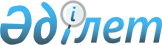 Аудандық мәслихаттың 2016 жылғы 22 желтоқсандағы № 51 "2017-2019 жылдарға арналған Ырғыз ауданының бюджетін бекіту туралы" шешіміне өзгерістер мен толықтыру енгізу туралыАқтөбе облысы Ырғыз аудандық мәслихатының 2017 жылғы 13 наурыздағы № 75 шешімі. Ақтөбе облысының Әділет департаментінде 2017 жылғы 5 сәуірде № 5397 болып тіркелді      Қазақстан Республикасының 2008 жылғы 4 желтоқсандағы Бюджет Кодексінің 9, 106 баптарына, "Қазақстан Республикасындағы жергілікті мемлекеттік басқару және өзін-өзі басқару туралы" Қазақстан Республикасының 2001 жылғы 23 қаңтардағы Заңының 6 бабына сәйкес Ырғыз аудандық мәслихаты ШЕШІМ ҚАБЫЛДАДЫ:

      1. Аудандық мәслихаттың 2016 жылғы 22 желтоқсандағы № 51 "2017-2019 жылдарға арналған Ырғыз ауданының бюджетін бекіту туралы" (нормативтік құқықтық актілердің мемлекеттік тіркеу Тізілімінде № 5213 тіркелген, 2017 жылы 18 каңтарда "Ырғыз" газетінде жарияланған) шешіміне мынадай өзгерістер мен толықтыру енгізілсін:

      1-тармақта:

      1) тармақшасында:

      кірістер "3 572 729" сандары "3 482 039" сандарымен ауыстырылсын;

      оның ішінде:

      трансферттердің түсімдері бойынша "3 078 729" сандары "2 988 039" сандарымен ауыстырылсын;

      2) тармақшасында:

      шығындар "3 572 729" сандары "3 660 093,3" сандарымен ауыстырылсын;

      3) тармақшасында:

      таза бюджеттік кредиттеу "8 876" сандары "8 931,5" сандарымен ауыстырылсын;

      оның ішінде:

      бюджеттік кредиттер "17 018" сандары "17 073,5" сандарымен ауыстырылсын;

      5) тармақшасында:

      бюджет тапшылығы "- 8 876" сандары "-186 985,8" сандарымен ауыстырылсын;

      6) тармақшасында:

      бюджет тапшылығын қаржыландыру "8 876" сандары "186 985,8" сандарымен ауыстырылсын;

      6- тармақта:

      екінші абзацта:

      "289 113" сандары "189 113" сандарымен ауыстырылсын;

      мынадай мазмұндағы жаңа абзацпен толықтырылсын:

      "нәтижелі жұмыспен қамту және жаппай кәсіпкерлікті дамытуға– 9310 мың теңге.";

      көрсетілген шешімнің 1, 5- қосымшалары осы шешімнің 1, 2 -қосымшаларына сәйкес жаңа редакцияда жазылсын.

      2. Осы шешім 2017 жылғы 1 қаңтардан бастап қолданысқа енгізіледі.

 Ырғыз ауданының 2017 жылға арналған бюджеті Қаладағы аудан, аудандық маңызы бар қаланың, кент, ауыл, ауылдық округ әкімі аппараттарының 2017 жылға бюджеттік бағдарламалары
					© 2012. Қазақстан Республикасы Әділет министрлігінің «Қазақстан Республикасының Заңнама және құқықтық ақпарат институты» ШЖҚ РМК
				
      Ырғыз аудандық мәслихаты сессиясының төрағасы 

Қ. Бөлек

      Ырғыз аудандық мәслихатының хатшысы 

К. Қосаяқов
Аудандық мәслихаттың 2017 жылғы 13 наурыздағы № 75 шешіміне 1-қосымшаАудандық мәслихаттың 2016 жылғы 22 желтоқсандағы № 51 шешіміне 1-қосымшаСанаты

Санаты

Санаты

Санаты

Сомасы 
(мың теңге)

Сыныбы

Сыныбы

Сыныбы

Сомасы 
(мың теңге)

Ішкі сыныбы

Ішкі сыныбы

Сомасы 
(мың теңге)

Атауы

Сомасы 
(мың теңге)

1

2

3

4

5

І. Кірістер

3 482 039

1

Салықтық түсімдер

485 950

01

Табыс салығы

135 500

2

Жеке табыс салығы

135 500

03

Әлеуметтiк салық

120 425

1

Әлеуметтік салық

120 425

04

Меншiкке салынатын салықтар

199 171

1

Мүлiкке салынатын салықтар

181 243

3

Жер салығы

936

4

Көлiк құралдарына салынатын салық

15 226

5

Бірыңғай жер салығы

1 766

05

Тауарларға, жұмыстарға және қызметтерге салынатын iшкi салықтар

28 359

2

Акциздер

3

Табиғи және басқа да ресурстарды пайдаланғаны үшiн түсетiн түсiмдер

23 427

4

Кәсiпкерлiк және кәсiби қызметтi жүргiзгенi үшiн алынатын алымдар

4 872

07

Басқа да салықтар

895

1

Басқа да салықтар

895

08

Заңдық маңызы бар әрекеттерді жасағаны және (немесе) оған уәкілеттігі бар мемлекеттік органдар немесе лауазымды адамдар құжаттар бергені үшін алынатын міндетті төлемдер

1 600

1

Мемлекеттік баж

1 600

2

Салықтық емес түсiмдер

6 250

01

Мемлекеттік меншіктен түсетін кірістер

3 750

5

Мемлекет меншігіндегі мүлікті жалға беруден түсетін кірістер

3 750

06

Басқа да салықтық емес түсiмдер

2 500

1

Басқа да салықтық емес түсiмдер

2 500

3

Негізгі капиталды сатудан түсетін түсімдер

1 800

01

Мемлекеттік мекемелерге бекітілген мемлекеттік мүлікті сату

200

1

Мемлекеттік мекемелерге бекітілген мемлекеттік мүлікті сату

200

03

Жердi және материалдық емес активтердi сату

1 600

1

Жерді сату

1 600

4

Трансферттердің түсімдері

2 988 039

02

Мемлекеттiк басқарудың жоғары тұрған органдарынан түсетiн трансферттер

2 988 039

2

Облыстық бюджеттен түсетiн трансферттер

2 988 039

Функционалдық топ

Функционалдық топ

Функционалдық топ

Функционалдық топ

Функционалдық топ

Сомасы 
(мың теңге)

Кіші функция

Кіші функция

Кіші функция

Кіші функция

Сомасы 
(мың теңге)

Бюджеттік бағдарламалардың әкімшісі

Бюджеттік бағдарламалардың әкімшісі

Бюджеттік бағдарламалардың әкімшісі

Сомасы 
(мың теңге)

Бағдарлама

Бағдарлама

Сомасы 
(мың теңге)

Атауы

Сомасы 
(мың теңге)

1

2

3

4

5

6

ІІ Шығындар

3 660 093,3

01

Жалпы сипаттағы мемлекеттiк қызметтер 

241 195,4

1

Мемлекеттiк басқарудың жалпы функцияларын орындайтын өкiлдi, атқарушы және басқа органдар

204 426,4

112

Аудан (облыстық маңызы бар қала) мәслихатының аппараты

16 852

001

Аудан (облыстық маңызы бар қала) мәслихатының қызметін қамтамасыз ету жөніндегі қызметтер

16 794

003

Мемлекеттік органның күрделі шығыстары

58

122

Аудан (облыстық маңызы бар қала) әкімінің аппараты

70 199

001

Аудан (облыстық маңызы бар қала) әкімінің қызметін қамтамасыз ету жөніндегі қызметтер

69 873

003

Мемлекеттік органның күрделі шығыстары

326

123

 Қаладағы аудан, аудандық маңызы бар қала, кент, ауыл, ауылдық округ әкімінің аппараты

117 375,4

001

Қаладағы аудан, аудандық маңызы бар қала, кент, ауыл, ауылдық округ әкімінің қызметін қамтамасыз ету жөніндегі қызметтер

109 083

022

Мемлекеттік органның күрделі шығыстары

8 292,4

2

Қаржылық қызмет

13 987

452

Ауданның (облыстық маңызы бар қаланың) қаржы бөлімі

13 987

001

Ауданның (облыстық маңызы бар қаланың) бюджетін орындау және коммуналдық меншігін басқару саласындағы мемлекеттік саясатты іске асыру жөніндегі қызметтер 

13 444

003

Салық салу мақсатында мүлікті бағалауды жүргізу

285

010

Жекешелендіру, коммуналдық меншікті басқару, жекешелендіруден кейінгі қызмет және осыған байланысты дауларды реттеу 

200

018

Мемлекеттік органның күрделі шығыстары

58

5

Жоспарлау және статистикалық қызмет

10 458

453

Ауданның (облыстық маңызы бар қаланың) экономика және бюджеттік жоспарлау бөлімі

10 458

001

Экономикалық саясатты, мемлекеттік жоспарлау жүйесін қалыптастыру және дамыту саласындағы мемлекеттік саясатты іске асыру жөніндегі қызметтер

10 400

004

Мемлекеттік органның күрделі шығыстары

58

9

Жалпы сипаттағы өзге де мемлекеттік қызметтер

12 324

495

Ауданның (облыстық маңызы бар қаланың) құрылыс, сәулет, тұрғын үй-коммуналдық шаруашылығы, жолаушылар көлігі және автомобиль жолдары бөлімі

12 324

001

Жергілікті деңгейде сәулет, құрылыс, тұрғын үй-коммуналдық шаруашылық, жолаушылар көлігі және автомобиль жолдары саласындағы мемлекеттік саясатты іске асыру жөніндегі қызметтер

12 266

003

Мемлекеттік органның күрделі шығыстары

58

02

Қорғаныс

8 881

1

Әскери мұқтаждар

2 084

122

Аудан (облыстық маңызы бар қала) әкімінің аппараты

2 084

005

Жалпыға бірдей әскери міндетті атқару шеңберіндегі іс-шаралар

2 084

2

Төтенше жағдайлар жөнiндегi жұмыстарды ұйымдастыру

6 797

122

Аудан (облыстық маңызы бар қала) әкімінің аппараты

6 797

006

Аудан (облыстық маңызы бар қала) ауқымындағы төтенше жағдайлардың алдын алу және оларды жою

4 255

007

Аудандық (қалалық) ауқымдағы дала өрттерінің, сондай-ақ мемлекеттік өртке қарсы қызмет органдары құрылмаған елдi мекендерде өрттердің алдын алу және оларды сөндіру жөніндегі іс-шаралар

2 542

03

Қоғамдық тәртіп, қауіпсіздік, құқықтық, сот, қылмыстық-атқару қызметі

800

9

Қоғамдық тәртіп және қауіпсіздік саласындағы басқа да қызметтер

800

495

Ауданның (облыстық маңызы бар қаланың) құрылыс, сәулет, тұрғын үй-коммуналдық шаруашылығы, жолаушылар көлігі және автомобиль жолдары бөлімі

800

019

Елді мекендерде жол қозғалысы қауіпсіздігін қамтамасыз ету

800

04

Бiлiм беру

2 286 727

1

Мектепке дейiнгi тәрбие және оқыту

301 687

464

Ауданның (облыстық маңызы бар қаланың) білім бөлімі

300 937

009

Мектепке дейінгі тәрбие мен оқыту ұйымдарының қызметін қамтамасыз ету

28 274

040

Мектепке дейінгі білім беру ұйымдарында мемлекеттік білім беру тапсырысын іске асыруға

272 663

495

Ауданның (облыстық маңызы бар қаланың) құрылыс, сәулет, тұрғын үй-коммуналдық шаруашылығы, жолаушылар көлігі және автомобиль жолдары бөлімі

750

037

Мектепке дейінгі тәрбие және оқыту объектілерін салу және реконструкциялау

750

2

Бастауыш, негізгі орта және жалпы орта білім беру

1 878 735

457

Ауданның (облыстық маңызы бар қаланың) мәдениет, тілдерді дамыту, дене шынықтыру және спорт бөлімі

83 219

017

Балалар мен жасөспірімдерге спорт бойынша қосымша білім беру

83 219

464

Ауданның (облыстық маңызы бар қаланың) білім бөлімі

1 788 476

003

Жалпы білім беру

1 700 026

006

Балаларға қосымша білім беру

88 450

495

Ауданның (облыстық маңызы бар қаланың) құрылыс, сәулет, тұрғын үй-коммуналдық шаруашылығы, жолаушылар көлігі және автомобиль жолдары бөлімі

7 040

059

Бастауыш, негізгі орта және жалпы орта білім беру объектілерін салу және реконструкциялау

7 040

9

Бiлiм беру саласындағы өзге де қызметтер

106 305

464

Ауданның (облыстық маңызы бар қаланың) білім бөлімі

106 305

001

Жергілікті деңгейде білім беру саласындағы мемлекеттік саясатты іске асыру жөніндегі қызметтер

21 917

005

Ауданның (областык маңызы бар қаланың) мемлекеттік білім беру мекемелер үшін оқулықтар мен оқу-әдiстемелiк кешендерді сатып алу және жеткізу

39 844

007

Аудандық (қалалық) ауқымдағы мектеп олимпиадаларын, мектептен тыс іс-шараларды және конкурстарды өткiзу

90

012

Мемлекеттік органның күрделі шығыстары

151

015

Жетім баланы (жетім балаларды) және ата-аналарының қамқорынсыз қалған баланы (балаларды) күтіп-ұстауға қамқоршыларға (қорғаншыларға) ай сайынға ақшалай қаражат төлемі

3 812

067

Ведомстволық бағыныстағы мемлекеттік мекемелерінің және ұйымдарының күрделі шығыстары

40 491

06

Әлеуметтiк көмек және әлеуметтiк қамсыздандыру 

211 182

1

Әлеуметтiк қамсыздандыру

33 539

451

Ауданның (облыстық маңызы бар қаланың) жұмыспен қамту және әлеуметтік бағдарламалар бөлімі

33 539

005

Мемлекеттік атаулы әлеуметтік көмек

50

016

18 жасқа дейінгі балаларға мемлекеттік жәрдемақылар

25 334

025

"Өрлеу" жобасы бойынша келісілген қаржылай көмекті енгізу

8 155

2

Әлеуметтiк көмек

158 839

123

 Қаладағы аудан, аудандық маңызы бар қала, кент, ауыл, ауылдық округ әкімінің аппараты

1 142

003

Мұқтаж азаматтарға үйінде әлеуметтік көмек көрсету

1 142

451

Ауданның (облыстық маңызы бар қаланың) жұмыспен қамту және әлеуметтік бағдарламалар бөлімі

157 697

002

Жұмыспен қамту бағдарламасы

91 009

004

Ауылдық жерлерде тұратын денсаулық сақтау, білім беру, әлеуметтік қамтамасыз ету, мәдениет, спорт және ветеринар мамандарына отын сатып алуға Қазақстан Республикасының заңнамасына сәйкес әлеуметтік көмек көрсету

16 264

007

Жергілікті өкілетті органдардың шешімі бойынша мұқтаж азаматтардың жекелеген топтарына әлеуметтік көмек

28 100

017

Мүгедектерді оңалту жеке бағдарламасына сәйкес, мұқтаж мүгедектерді міндетті гигиеналық құралдармен және ымдау тілі мамандарының қызмет көрсетуін, жеке көмекшілермен қамтамасыз ету 

7 701

023

Жұмыспен қамту орталықтарының қызметін қамтамасыз ету

14 623

9

Әлеуметтiк көмек және әлеуметтiк қамтамасыз ету салаларындағы өзге де қызметтер

18 804

451

Ауданның (облыстық маңызы бар қаланың) жұмыспен қамту және әлеуметтік бағдарламалар бөлімі

18 804

001

Жергілікті деңгейде халық үшін әлеуметтік бағдарламаларды жұмыспен қамтуды қамтамасыз етуді іске асыру саласындағы мемлекеттік саясатты іске асыру жөніндегі қызметтер 

18 316

011

Жәрдемақыларды және басқа да әлеуметтік төлемдерді есептеу, төлеу мен жеткізу бойынша қызметтерге ақы төлеу

372

021

Мемлекеттік органның күрделі шығыстары

116

07

Тұрғын үй-коммуналдық шаруашылық

276 549

1

Тұрғын үй шаруашылығы

115 427

495

Ауданның (облыстық маңызы бар қаланың) құрылыс, сәулет, тұрғын үй-коммуналдық шаруашылығы, жолаушылар көлігі және автомобиль жолдары бөлімі

115 427

007

Коммуналдық тұрғын үй қорының тұрғын үйін жобалау және (немесе) салу, реконструкциялау

92 699

033

Инженерлік-коммуникациялық инфрақұрылымды жобалау, дамыту және (немесе) жайластыру

19 728

091

Нәтижелі жұмыспен қамтуды және жаппай кәсіпкерлікті дамыту бағдарламасы шеңберінде іске асырып жатқан жобалар үшін жабдықтар сатып алу

3 000

2

Коммуналдық шаруашылық

156 800

495

Ауданның (облыстық маңызы бар қаланың) құрылыс, сәулет, тұрғын үй-коммуналдық шаруашылығы, жолаушылар көлігі және автомобиль жолдары бөлімі

156 800

016

Сумен жабдықтау және су бұру жүйесінің жұмыс істеуі

12 300

058

Ауылдық елді мекендердегі сумен жабдықтау және су бұру жүйелерін дамыту

144 500

3

Елді мекендерді көркейту

4 322

495

Ауданның (облыстық маңызы бар қаланың) құрылыс, сәулет, тұрғын үй-коммуналдық шаруашылығы, жолаушылар көлігі және автомобиль жолдары бөлімі

4 322

025

Елді мекендердегі көшелерді жарықтандыру

4 322

08

Мәдениет, спорт, туризм және ақпараттық кеңістiк

210 617,2

1

Мәдениет саласындағы қызмет

93 369,4

457

Ауданның (облыстық маңызы бар қаланың) мәдениет, тілдерді дамыту, дене шынықтыру және спорт бөлімі

90 269,4

003

Мәдени-демалыс жұмысын қолдау

90 269,4

495

Ауданның (облыстық маңызы бар қаланың) құрылыс, сәулет, тұрғын үй-коммуналдық шаруашылығы, жолаушылар көлігі және автомобиль жолдары бөлімі

3 100

036

Мәдениет объектілерін дамыту

3 100

2

Спорт

9 844,8

457

Ауданның (облыстық маңызы бар қаланың) мәдениет, тілдерді дамыту, дене шынықтыру және спорт бөлімі

3 344,8

009

Аудандық (облыстық маңызы бар қалалық) деңгейде спорттық жарыстар өткiзу

1 010

010

Әртүрлi спорт түрлерi бойынша аудан (облыстық маңызы бар қала) құрама командаларының мүшелерiн дайындау және олардың облыстық спорт жарыстарына қатысуы

2 334,8

495

Ауданның (облыстық маңызы бар қаланың) құрылыс, сәулет, тұрғын үй-коммуналдық шаруашылығы, жолаушылар көлігі және автомобиль жолдары бөлімі

6 500

021

Спорт объектілерін дамыту

6 500

3

Ақпараттық кеңiстiк

56 690

456

Ауданның (облыстық маңызы бар қаланың) ішкі саясат бөлімі

7 000

002

Мемлекеттік ақпараттық саясат жүргізу жөніндегі қызметтер

7 000

457

Ауданның (облыстық маңызы бар қаланың) мәдениет, тілдерді дамыту, дене шынықтыру және спорт бөлімі

49 690

006

Аудандық (қалалық) кiтапханалардың жұмыс iстеуi

49 154

007

Мемлекеттік тілді және Қазақстан халқының басқа да тілдерін дамыту

536

9

Мәдениет, спорт, туризм және ақпараттық кеңiстiктi ұйымдастыру жөнiндегi өзге де қызметтер

50 713

456

Ауданның (облыстық маңызы бар қаланың) ішкі саясат бөлімі

18 093

001

Жергілікті деңгейде ақпарат, мемлекеттілікті нығайту және азаматтардың әлеуметтік сенімділігін қалыптастыру саласында мемлекеттік саясатты іске асыру жөніндегі қызметтер

8330

003

Жастар саясаты саласында іс-шараларды iске асыру

9 705

032

Ведомстволық бағыныстағы мемлекеттік мекемелерінің және ұйымдарының күрделі шығыстары

58

457

Ауданның (облыстық маңызы бар қаланың) мәдениет, тілдерді дамыту, дене шынықтыру және спорт бөлімі

32 620

001

Жергілікті деңгейде мәдениет, тілдерді дамыту, дене шынықтыру және спорт саласында мемлекеттік саясатты іске асыру жөніндегі қызметтер

11 458

014

Мемлекеттік органның күрделі шығыстары

58

032

Ведомстволық бағыныстағы мемлекеттік мекемелерінің және ұйымдарының күрделі шығыстары

21 104

10

Ауыл, су, орман, балық шаруашылығы, ерекше қорғалатын табиғи аумақтар, қоршаған ортаны және жануарлар дүниесін қорғау, жер қатынастары

90 918

1

Ауыл шаруашылығы

76 879

462

Ауданның (облыстық маңызы бар қаланың) ауыл шаруашылығы бөлімі

14 913

001

Жергілікті деңгейде ауыл шаруашылығы саласындағы мемлекеттік саясатты іске асыру жөніндегі қызметтер 

14 855

006

Мемлекеттік органның күрделі шығыстары

58

473

Ауданның (облыстық маңызы бар қаланың) ветеринария бөлімі

61 966

001

Жергілікті деңгейде ветеринария саласындағы мемлекеттік саясатты іске асыру жөніндегі қызметтер 

10 527

003

Мемлекеттік органның күрделі шығыстары

58

005

Мал көмінділерінің (биотермиялық шұңқырлардың) жұмыс істеуін қамтамасыз ету

1 442

007

Қаңғыбас иттер мен мысықтарды аулауды және жоюды ұйымдастыру

1 664

008

Алып қойылатын және жойылатын ауру жануарлардың, жануарлардан алынатын өнімдер мен шикізаттың құнын иелеріне өтеу

2 000

010

Ауыл шаруашылығы жануарларын сәйкестендіру жөніндегі іс-шараларды өткізу

2 995

011

Эпизоотияға қарсы іс-шаралар жүргізу

43 280

6

Жер қатынастары

8 189

463

Ауданның (облыстық маңызы бар қаланың) жер қатынастары бөлімі

8 189

001

Аудан (областық манызы бар қала) аумағында жер қатынастарын реттеу саласындағы мемлекеттік саясатты іске асыру жөніндегі қызметтер

8 131

007

Мемлекеттік органның күрделі шығыстары

58

9

Ауыл, су, орман, балық шаруашылығы және қоршаған ортаны қорғау мен жер қатынастары саласындағы басқа да қызметтер

5 850

453

Ауданның (облыстық маңызы бар қаланың) экономика және бюджеттік жоспарлау бөлімі

5 850

099

Мамандардың әлеуметтік қолдау көрсетуі жөніндегі шараларды іске асыру 

5 850

11

Өнеркәсіп, сәулет, қала құрылысы және құрылыс қызметі

2 200

2

Сәулет, қала құрылысы және құрылыс қызметі

2 200

495

Ауданның (облыстық маңызы бар қаланың) құрылыс, сәулет, тұрғын үй-коммуналдық шаруашылығы, жолаушылар көлігі және автомобиль жолдары бөлімі

2 200

005

Аудан аумағының қала құрылысын дамытудың кешенді схемаларын және елді мекендердің бас жоспарларын әзірлеу

2 200

12

Көлiк және коммуникация

263 261

1

Автомобиль көлiгi

263 261

123

Қаладағы аудан, аудандық маңызы бар қала, кент, ауыл, ауылдық округ әкімінің аппараты

400

013

Аудандық маңызы бар қалаларда, кенттерде, ауылдарда, ауылдық округтерде автомобиль жолдарының жұмыс істеуін қамтамасыз ету

400

495

Ауданның (облыстық маңызы бар қаланың) құрылыс, сәулет, тұрғын үй-коммуналдық шаруашылығы, жолаушылар көлігі және автомобиль жолдары бөлімі

262 861

022

Көлік инфрақұрылымын дамыту

8 900

023

Автомобиль жолдарының жұмыс істеуін қамтамасыз ету

20 000

045

Аудандық маңызы бар автомобиль жолдарын және елді-мекендердің көшелерін күрделі және орташа жөндеу

233 961

13

Басқалар

35 860

3

Кәсiпкерлiк қызметтi қолдау және бәсекелестікті қорғау

12 159

469

Ауданның (облыстық маңызы бар қаланың) кәсіпкерлік бөлімі

12 159

001

Жергілікті деңгейде кәсіпкерлікті дамыту саласындағы мемлекеттік саясатты іске асыру жөніндегі қызметтер

7 701

004

Мемлекеттік органның күрделі шығыстары

4 458

9

Басқалар

23 701

123

 Қаладағы аудан, аудандық маңызы бар қала, кент, ауыл, ауылдық округ әкімінің аппараты

13 821

040

Өңірлерді дамытудың 2020 жылға дейінгі бағдарламасы шеңберінде өңірлерді экономикалық дамытуға жәрдемдесу бойынша шараларды іске асыру

13 821

452

 Ауданның (облыстық маңызы бар қаланың) қаржы бөлімі

9 880

012

Ауданның (облыстық маңызы бар қаланың) жергілікті атқарушы органының резерві

9 880

15

Трансферттер

31 902,7

1

Трансферттер

31 902,7

452

 Ауданның (облыстық маңызы бар қаланың) қаржы бөлімі

31 902,7

006

Нысаналы пайдаланылмаған (толық пайдаланылмаған) трансферттерді қайтару

2 209,4

051

Жергілікті өзін-өзі басқару органдарына берілетін трансферттер

26 007

054

Қазақстан Республикасының Ұлттық қорынан берілетін нысаналы трансферт есебінен республикалық бюджеттен бөлінген пайдаланылмаған (түгел пайдаланылмаған) нысаналы трансферттердің сомасын қайтару

3 686,3

IІІ. Таза бюджеттік кредиттеу

8 931,5

Бюджеттік кредиттер

17 073,5

10

Ауыл, су, орман, балық шаруашылығы, ерекше қорғалатын табиғи аумақтар, қоршаған ортаны және жануарлар дүниесін қорғау, жер қатынастары

17 073,5

9

Ауыл, су, орман, балық шаруашылығы және қоршаған ортаны қорғау мен жер қатынастары саласындағы өзге де қызметтер

17 073,5

453

Ауданның (облыстық маңызы бар қаланың) экономика және бюджеттік жоспарлау бөлімі

17 073,5

006

Мамандарды әлеуметтік қолдау шараларын іске асыру үшін бюджеттік кредиттер

17 073,5

Санаты

Санаты

Санаты

Санаты

Санаты

Сомасы 
(мың теңге)

Сыныбы

Сыныбы

Сыныбы

Сыныбы

Сомасы 
(мың теңге)

Ішкі сыныбы

Ішкі сыныбы

Ішкі сыныбы

Сомасы 
(мың теңге)

Атауы

Сомасы 
(мың теңге)

1

2

3

4

5

5

Бюджеттік кредиттерді өтеу

8 142

01

Бюджеттік кредиттерді өтеу

8 142

1

Мемлекеттік бюджеттен берілген бюджеттік кредиттерді өтеу

8 142

Функционалдық топ

Функционалдық топ

Функционалдық топ

Функционалдық топ

Функционалдық топ

Сомасы 
(мың теңге)

Кіші функция

Кіші функция

Кіші функция

Кіші функция

Сомасы 
(мың теңге)

Бюджеттік бағдарламалардың әкімшісі

Бюджеттік бағдарламалардың әкімшісі

Бюджеттік бағдарламалардың әкімшісі

Сомасы 
(мың теңге)

Бағдарлама

Бағдарлама

Сомасы 
(мың теңге)

Атауы

Сомасы 
(мың теңге)

1

2

3

4

5

6

ІV. Қаржы активтерімен жасалатын операциялар бойынша сальдо 

0

Қаржы активтерін сатып алу

0

V. Бюджет тапшылығы 

- 186 985,8

VI. Бюджет тапшылығын қаржыландыру 

186 985,8

Санаты

Санаты

Санаты

Санаты

Санаты

Сомасы 
(мың теңге)

Сыныбы

Сыныбы

Сыныбы

Сыныбы

Сомасы 
(мың теңге)

Ішкі сыныбы

Ішкі сыныбы

Ішкі сыныбы

Сомасы 
(мың теңге)

Атауы

Сомасы 
(мың теңге)

1

2

3

4

5

7

Қарыздар түсімдері

17 018

01

Мемлекеттік ішкі қарыздар

17 018

2

Қарыз алу келісім-шарттары

17 018

Функционалдық топ

Функционалдық топ

Функционалдық топ

Функционалдық топ

Функционалдық топ

Сомасы 
(мың теңге)

Кіші функция

Кіші функция

Кіші функция

Кіші функция

Сомасы 
(мың теңге)

Бюджеттік бағдарламалардың әкімшісі

Бюджеттік бағдарламалардың әкімшісі

Бюджеттік бағдарламалардың әкімшісі

Сомасы 
(мың теңге)

Бағдарлама

Бағдарлама

Сомасы 
(мың теңге)

Атауы

Сомасы 
(мың теңге)

1

2

3

4

5

6

16

Қарыздарды өтеу

8 142

1

Қарыздарды өтеу

8 142

452

Ауданның (облыстық маңызы бар қаланың) қаржы бөлімі

8 142

008

Жергілікті атқарушы органның жоғары тұрған бюджет алдындағы борышын өтеу

8 142

Санаты

Санаты

Санаты

Санаты

Санаты

Сомасы 
(мың теңге)

Сыныбы

Сыныбы

Сыныбы

Сыныбы

Сомасы 
(мың теңге)

Ішкі сыныбы

Ішкі сыныбы

Ішкі сыныбы

Сомасы 
(мың теңге)

Атауы

Сомасы 
(мың теңге)

1

2

3

4

5

8

Бюджет қаражаттарының пайдаланылатын қалдықтары

178 109,8

01

Бюджет қаражаты қалдықтары

178 109,8

1

Бюджет қаражатының бос қалдықтары

178 109,8

Аудандық мәслихаттың 2017 жылғы 13 наурыздағы № 75 шешіміне 2-қосымшаАудандық мәслихаттың 2016 жылғы 22 желтоқсандағы № 51 шешіміне 5-қосымшаАуылдық округтер атауы

"Қаладағы аудан, аудандық маңызы бар қаланың, кент, ауыл, ауылдық округ әкімінің қызметін қамтамасыз ету жөніндегі қызметтер"

"Мұқтаж азаматтарға үйінде әлеу-меттік көмек көрсету"

"Аудандық маңызы бар қалаларда, кенттерде, ауылдарда, ауылдық округтерде автомобиль жолдарының жұмыс істеуін қамтамасыз ету"

"Мемлекеттік органның күрделі шығыстары"

"Өңірлерді дамытудың 2020 жылға дейінгі" Бағдарламасы шеңберінде өңірлерді экономикалық дамытуға жәрдемдесу бойынша шараларды іске асыру

Барлығы (мың теңге)

Ырғыз 

24 824

1 142

80

178

6 393

32 617

Аманкөл 

16 460

116

1 862

18 438

Қызылжар 

17 626

120

116

2 107

19 969

Құмтоғай 

13 606

80

116

1 040

14 842

Нұра 

14 767

120

3823,2

1 246

19 956,2

Тәуіп 

14 034

3885,2

685

18 604,2

Жайсаңбай

7 766

58

488

8 312

Жиыны

109 083

1 142

400

8 292,4

13 821

132 738,4

